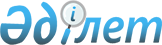 Пайдаланылмайтын ауыл шаруашылығы мақсатындағы жерге жер салығының базалық мөлшерлемелерін және бірыңғай жер салығының мөлшерлемесін арттыру туралы
					
			Күшін жойған
			
			
		
					Түркістан облысы Ордабасы аудандық мәслихатының 2019 жылғы 17 сәуірдегі № 42/4 шешiмi. Түркістан облысының Әдiлет департаментiнде 2019 жылғы 30 сәуірде № 5018 болып тіркелді. Күші жойылды - Түркістан облысы Ордабасы аудандық мәслихатының 2020 жылғы 14 қыркүйектегі № 67/2 шешiмiмен
      Ескерту. Күші жойылды - Түркістан облысы Ордабасы аудандық мәслихатының 14.09.2020 № 67/2 шешiмiмен (алғашқы ресми жарияланған күнінен кейін күнтізбелік он күн өткен соң қолданысқа енгізіледі).
      "Салық және бюджетке төленетін басқа да міндетті төлемдер туралы" (Салық кодексі) Қазақстан Республикасының 2017 жылғы 25 желтоқсандағы Кодексінің 509 бабының 5 тармағына, 704 бабының 3 тармағына, "Қазақстан Республикасындағы жергілікті мемлекеттік басқару және өзін-өзі басқару туралы" Қазақстан Республикасының 2001 жылғы 23 қаңтардағы Заңының 6 бабының 1 тармағының 15) тармақшасына сәйкес, Ордабасы аудандық мәслихаты ШЕШІМ ҚАБЫЛДАДЫ:
      1. Қазақстан Республикасының жер заңнамасына сәйкес, пайдаланылмайтын ауыл шаруашылығы мақсатындағы жерге жер салығының базалық мөлшерлемелері он есе арттырылсын.
      2. "Ордабасы аудандық мәслихат аппараты" мемлекеттік мекемесі Қазақстан Республикасының заңнамалық актілерінде белгіленген тәртіпте:
      1) осы шешімнің аумақтық әділет органында мемлекеттік тіркелуін;
      2) осы шешім мемлекеттік тіркелгеннен кейін күнтізбелік он күн ішінде оның көшірмесін қағаз және электронды түрде қазақ және орыс тілдерінде "Республикалық құқықтық ақпарат орталығы" шаруашылық жүргізу құқығындағы республикалық мемлекеттік кәсіпорнына ресми жариялау және Қазақстан Республикасы нормативтік құқықтық актілерінің эталондық бақылау банкіне енгізу үшін жолданылуын;
      3) ресми жарияланғаннан кейін осы шешімді Ордабасы аудандық мәслихаттың интернет-ресурсына орналастыруын қамтамасыз етсін.
      3. Осы шешім оның алғашқы ресми жарияланған күнінен кейін күнтізбелік он күн өткен соң қолданысқа енгізіледі.
					© 2012. Қазақстан Республикасы Әділет министрлігінің «Қазақстан Республикасының Заңнама және құқықтық ақпарат институты» ШЖҚ РМК
				
      Аудандық мәслихаттың

      сессиясының төрағасы

Г. Раймбеков

      Аудандық мәслихат хатшысы

Б. Садвахасов
